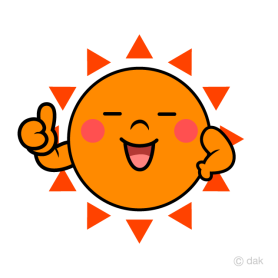 クラスをよりよくするためにがんばっていた係に、よかったと思うところを伝えよう！　　　　　　　　　　　　　　　　　　　　　　　　　　　　　　　　係さんへ　　　　　　　　　　　　　　　　　　　これからもよろしくね！ありがとう！　　　　　　　　月　　　日　　　名前　　　　　　　　　　　　　　　　　　より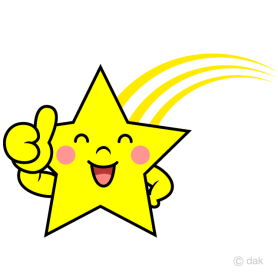 クラスがもっとなかよく楽しくなるように、「こんなことをしてほしいな」と思うことをアドバイスしよう！　　　　　　　　　　　　　　　　　　　　　　　　　　　　　　　　係さんへ　　　　　　　　　　　　　　　これからもよろしくね！楽しみにしています！月　　　日　　　名前　　　　　　　　　　　　　　　　　　より